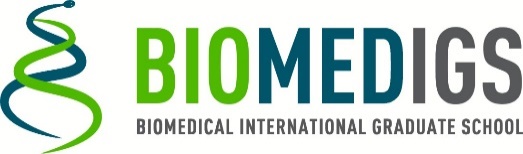 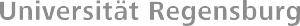 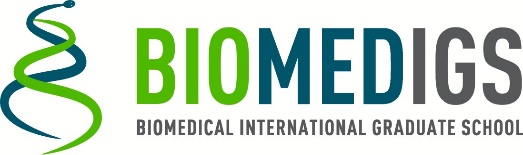 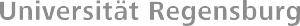 Merkblatt zur Promotionsprüfung Dr. rer. physiol.Wichtig:Die Anmeldung zur Promotionsprüfung muss spätestens zur angegebenen Anmeldefrist vor der nächsten Sitzung der Promotionskommission abgegeben werden.
Termine und Formulare unter folgendem Link:http://www.uni-regensburg.de/medizin/fakultaet/akademisches/graduierten-und-nachwuchsprogramme/biomedizinische-wissenschaften/index.htmlZur Anmeldung sind die Nachweise gemäß § 9 Abs. 1 Promotionsordnung vorzulegen:Dissertation in 5 Exemplaren im Format DIN A4 inklusive Selbstständigkeitserklärung(Die Anmeldung muss zu den Sitzungsterminen erfolgen, die Dissertation selbst kann bis zu 6 Wochen später abgegeben werden. Zur Gestaltung des Titelblattes siehe „Musterdeckblatt Dissertation“ auf o. g. Website.)LeistungsheftNachweis ErstautorenschaftTeilnahmebestätigung Lehrveranstaltung zur guten wissenschaftlichen PraxisVorschlag zur Zusammensetzung der Prüfungskommission nach § 12 Abs. 1 Promotionsordnung (einschließlich Ersatzprüfer*in) (siehe auch Merkblatt Kriterien Prüfungskommission)Die Entscheidung der Promotionskommission über die Zulassung zur Prüfung und die Zusammensetzung der Prüfungskommission werden dem/der Promovierenden schriftlich mitgeteilt. Anschließend erfolgt die Beauftragung der Gutachten.Nach Eingang der Gutachten liegen die Dissertation und die Gutachten 15 Arbeitstage (inkl. Einspruchsfrist) aus. Im Anschluss kann die mündliche Promotionsprüfung stattfinden.Der/die Promovierende teilt der Geschäftsstelle den Terminvorschlag für die mündliche Prüfung mit, an dem alle Prüfer*innen einschließlich Ersatzprüfer*in anwesend sein können. Wenn keine Einwände bestehen, werden der/die Promovierende und die Prüfer*innen spätestens 14 Tage vor dem Termin schriftlich zur Prüfung geladen. Nach der mündlichen Prüfung muss die Dissertation im Format DIN A5 (!) veröffentlicht werden. Dazu können entweder 20 Druckexemplare oder 6 Druckexemplare inklusive einer elektronischen Version in der Zentralbibliothek abgegeben werden. Sobald die Bestätigung der Veröffentlichung und der gegengezeichnete Laufzettel eingegangen sind, kann die Urkunde ausgestellt werden. Regensburg, Mai 2022gez.									gez.Prof. Dr. Peter Oefner							Dr. Elisabeth Schneider
Vorsitz Promotionskommission						Leitung der Geschäftsstelle